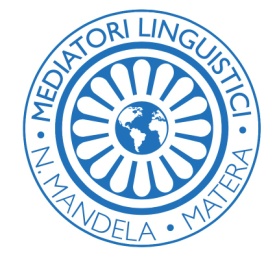 SCUOLA SUPERIORE PER MEDIATORI LINGUISTICI NELSON MANDELA(Decreto del Ministero dell’Istruzione, dell’Università e della Ricerca del 07.08.2015)CORSO DI LAUREA IN MEDIAZIONE LINGUISTICA (CLASSE L-12)(Titolo)Tesi di Laurea in (inserire la materia del Relatore)Relatore: COGNOME NomeCorrelatore: COGNOME Nome					Candidato: COGNOME Nome								Matricola n. XXXX							Sessione___________Anno Accademico 20XX-XX